Muy Señora mía/Muy Señor mío,En su Carta Circular Nº 23/42 y en las cartas DM-23/1013, DM-23/1014 y DM-23/1015, todas con fecha de 30 de octubre de 2023, la Secretaria General de la Unión Internacional de Telecomunicaciones (UIT) anunció que el Simposio Mundial de Normalización de 2024 (SMN-24) se celebraría en Nueva Delhi (India) el 14 de octubre de 2024, seguido de la Asamblea Mundial de Normalización de las Telecomunicaciones (AMNT-24), del 15 al 24 de octubre de 2024.Me complace invitar a los Miembros y a los no miembros de la UIT a participar en el SMN-24, que se celebrará en el mismo lugar que la AMNT-24, a saber, en el Centro de Convenciones Bharat Mandapam, Pragati Maidan, Nueva Delhi (India). El SMN-24 constituirá un foro de alto nivel para el debate y la coordinación en torno al tema "Trazar la próxima ola digital: tecnologías emergentes, innovación y normas internacionales".El 14 de octubre de 2024 tendrá lugar una sesión de alto nivel titulada "Catalizar el cambio: líderes del sector y ministros que construyen el futuro de la innovación", de las 11.30 a las 13.00 horas IST. Esta sesión de alto nivel reunirá a ministros, directores generales, alcaldes y presidentes de instituciones académicas para entablar un diálogo único sobre los ecosistemas de innovación, la armonización de los enfoques reglamentarios y el aprovechamiento de las tecnologías emergentes, como la IA, el metaverso y la computación cuántica.En el sitio web del SMN encontrará más información sobre el SMN-24, incluido el proyecto de programa.Sírvase tomar nota de que el India Mobile Congress 2024, organizado conjuntamente por el Gobierno de la India y la Asociación de Operadores Celulares de la India, se celebrará en el mismo lugar (Pragati Maidan, Nueva Delhi) a partir del 15 de octubre de 2024.La inscripción es obligatoria para todos los participantes, tanto si desean asistir en persona como seguir los debates a distancia, y se realizará exclusivamente en línea. Se ruega a los participantes que representen a Miembros de la UIT que se inscriban en el sitio web de inscripción de la AMNT-24 y a los no miembros que se inscriban a través del siguiente enlace https://www.itu.int/net4/CRM/xreg/web/Registration.aspx?Event=C-00013545.El sitio web de la AMNT-24 también contiene información práctica para el evento, incluidas las disposiciones en materia de visados y los detalles relativos a los hoteles.La información general para los participantes relacionada con los visados, los viajes y las medidas de seguridad y protección en vigor a fecha de 26 de febrero de 2024 están disponibles en el Anexo 1.Será un placer darle la bienvenida en Nueva Delhi.ANEXO 1 
(a la Circular TSB 178)Información para los participantes sobre visados, viajes
y medidas en vigor en Nueva Delhi (India)1.1	Solicitud de visado•	Compruebe los requisitos de visado: Si bien los ciudadanos de varios países pueden entrar en la India sin visado, otros lo necesitan. Se recomienda consultar el sitio web oficial de visados de la India (https://indianvisaonline.gov.in/visa/) para determinar sus requisitos específicos.•	Solicite su visado con suficiente antelación: Para que su solicitud de visado se tramite correctamente, le aconsejamos que presente la solicitud con suficiente antelación, preferiblemente de dos a tres meses antes de la fecha de viaje prevista.•	Solicitud en línea: La mayoría de las solicitudes de visado pueden presentarse cómodamente en línea a través del portal de visados electrónicos (e-Visa) de la India (https://indianvisaonline.gov.in/evisa/tvoa.html).•	Tasas de visado: Las tasas de visado varían en función de su nacionalidad y del tipo de visado. Consulte el sitio web oficial para conocer la estructura actual de las tasas.•	Documentación: Asegúrese de tener listos todos los documentos requeridos, incluido su pasaporte, itinerario de viaje, comprobante de alojamiento y confirmación de inscripción al SMN.•	Tiempo de tramitación del visado: El tiempo de tramitación puede variar en función de su nacionalidad y del tipo de solicitud.______________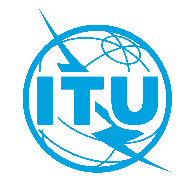 Unión Internacional de TelecomunicacionesOficina de Normalización de las TelecomunicacionesUnión Internacional de TelecomunicacionesOficina de Normalización de las TelecomunicacionesGinebra, 7 de marzo de 2024Ref.:Ref.:Circular TSB 178A:–	las Administraciones de los Estados Miembros de la Unión;–	los Miembros de Sector del UIT-T;–	los Asociados del UIT-T;–	las Instituciones Académicas de la UIT;–	las organizaciones regionales de telecomunicaciones;–	las organizaciones intergubernamentales que explotan sistemas de satélites;–	las Naciones Unidas;–	los organismos especializados de las Naciones Unidas y el Organismo Internacional de la Energía AtómicaContacto:Contacto:Sr. Bilel JamoussiA:–	las Administraciones de los Estados Miembros de la Unión;–	los Miembros de Sector del UIT-T;–	los Asociados del UIT-T;–	las Instituciones Académicas de la UIT;–	las organizaciones regionales de telecomunicaciones;–	las organizaciones intergubernamentales que explotan sistemas de satélites;–	las Naciones Unidas;–	los organismos especializados de las Naciones Unidas y el Organismo Internacional de la Energía AtómicaTel.:Tel.:+41 22 730 6311A:–	las Administraciones de los Estados Miembros de la Unión;–	los Miembros de Sector del UIT-T;–	los Asociados del UIT-T;–	las Instituciones Académicas de la UIT;–	las organizaciones regionales de telecomunicaciones;–	las organizaciones intergubernamentales que explotan sistemas de satélites;–	las Naciones Unidas;–	los organismos especializados de las Naciones Unidas y el Organismo Internacional de la Energía AtómicaFax:Fax:+41 22 730 5853A:–	las Administraciones de los Estados Miembros de la Unión;–	los Miembros de Sector del UIT-T;–	los Asociados del UIT-T;–	las Instituciones Académicas de la UIT;–	las organizaciones regionales de telecomunicaciones;–	las organizaciones intergubernamentales que explotan sistemas de satélites;–	las Naciones Unidas;–	los organismos especializados de las Naciones Unidas y el Organismo Internacional de la Energía AtómicaCorreo-e:Correo-e:gss@itu.intA:–	las Administraciones de los Estados Miembros de la Unión;–	los Miembros de Sector del UIT-T;–	los Asociados del UIT-T;–	las Instituciones Académicas de la UIT;–	las organizaciones regionales de telecomunicaciones;–	las organizaciones intergubernamentales que explotan sistemas de satélites;–	las Naciones Unidas;–	los organismos especializados de las Naciones Unidas y el Organismo Internacional de la Energía AtómicaCopia:–	a los Presidentes y los Vicepresidentes de las Comisiones de Estudio del UIT-T/al GANT;–	al Director de la Oficina de Desarrollo de las Telecomunicaciones;–	al Director de la Oficina de RadiocomunicacionesAsunto:Asunto:Simposio Mundial de Normalización (SMN-24): Trazar la próxima ola digital: tecnologías emergentes, innovación y normas internacionales; 
Nueva Delhi (India), 14 de octubre de 2024Simposio Mundial de Normalización (SMN-24): Trazar la próxima ola digital: tecnologías emergentes, innovación y normas internacionales; 
Nueva Delhi (India), 14 de octubre de 2024Atentamente,Seizo Onoe
Director de la Oficina de 
Normalización de las Telecomunicaciones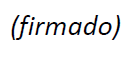 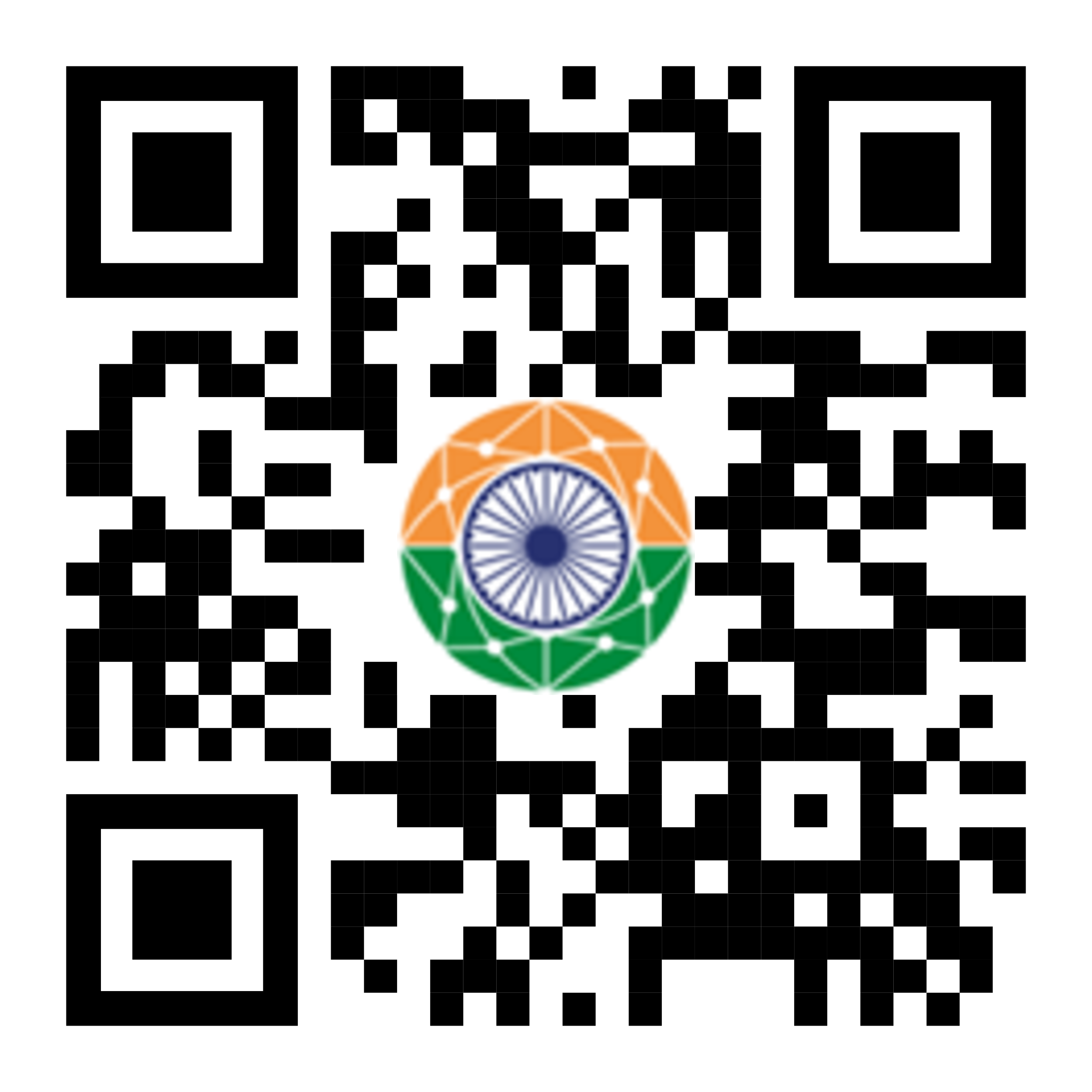 